Hledáme do našeho týmu nové pracovníky pro terénní  pečovatelskou a odlehčovací službu Obecný zájem, z.ú.Gen. Govorova 57550303 SmiřicePozice:	Pracovník sociálních služeb § 116 odst. c. Zák.č.108/2006Sb.Nástup: ihned nebo po dohoděVýhodou kvalifikační kurz pracovníka v sociálních službách – není podmínkouNáplň práce: komplexní péče o klienty a domácnostŘP skupiny B podmínkouZaměstnanecké výhody: týden dovolené navíc, služební tel., automobil, notebook k výkonu práce,prémie, zajištěn odborný růstV případě zájmu zašlete strukturovaný životopis na email: iveta.brzkova@pssmirice.cznebo zavolejte na tel. 731 185 873  pro sjednání osobní schůzky po-pá od 8,00 do 16,00hod.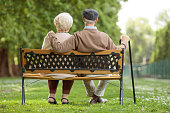 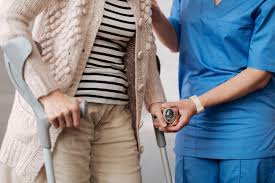 